EVALUASI PEMBELAJARANKomponen penilaian :Kehadiran = 10 %Tugas = 10 %UTS = 40 %UAS = 40 %Jakarta, 7 Desember 2016Mengetahui, 										Ketua Program Studi,								Dosen Pengampu,Abdul Chalik Meidian, SAP, M.Fis							Wahyuddin, SST, M.Sc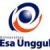 RENCANA PEMBELAJARAN SEMESTER GANJIL 2016/2017RENCANA PEMBELAJARAN SEMESTER GANJIL 2016/2017RENCANA PEMBELAJARAN SEMESTER GANJIL 2016/2017RENCANA PEMBELAJARAN SEMESTER GANJIL 2016/2017RENCANA PEMBELAJARAN SEMESTER GANJIL 2016/2017RENCANA PEMBELAJARAN SEMESTER GANJIL 2016/2017RENCANA PEMBELAJARAN SEMESTER GANJIL 2016/2017RENCANA PEMBELAJARAN SEMESTER GANJIL 2016/2017RENCANA PEMBELAJARAN SEMESTER GANJIL 2016/2017RENCANA PEMBELAJARAN SEMESTER GANJIL 2016/2017PROGRAM STUDI FISIOTERAPI FAKULTAS FISIOTERAPIPROGRAM STUDI FISIOTERAPI FAKULTAS FISIOTERAPIPROGRAM STUDI FISIOTERAPI FAKULTAS FISIOTERAPIPROGRAM STUDI FISIOTERAPI FAKULTAS FISIOTERAPIPROGRAM STUDI FISIOTERAPI FAKULTAS FISIOTERAPIPROGRAM STUDI FISIOTERAPI FAKULTAS FISIOTERAPIPROGRAM STUDI FISIOTERAPI FAKULTAS FISIOTERAPIPROGRAM STUDI FISIOTERAPI FAKULTAS FISIOTERAPIPROGRAM STUDI FISIOTERAPI FAKULTAS FISIOTERAPIPROGRAM STUDI FISIOTERAPI FAKULTAS FISIOTERAPIUNIVERSITAS ESA UNGGULUNIVERSITAS ESA UNGGULUNIVERSITAS ESA UNGGULUNIVERSITAS ESA UNGGULUNIVERSITAS ESA UNGGULUNIVERSITAS ESA UNGGULUNIVERSITAS ESA UNGGULUNIVERSITAS ESA UNGGULUNIVERSITAS ESA UNGGULUNIVERSITAS ESA UNGGULMata KuliahMata Kuliah:BiomekanikBiomekanikBiomekanikKode MKKode MK:FBK 210Mata Kuliah PrasyaratMata Kuliah Prasyarat:---Bobot MKBobot MK:3 sksDosen PengampuDosen Pengampu:Wahyuddin, SST, M.ScWahyuddin, SST, M.ScWahyuddin, SST, M.ScKode DosenKode Dosen:5830Alokasi WaktuAlokasi Waktu:Tatap muka 14 x 100 menit, ada praktikTatap muka 14 x 100 menit, ada praktikTatap muka 14 x 100 menit, ada praktikTatap muka 14 x 100 menit, ada praktikTatap muka 14 x 100 menit, ada praktikTatap muka 14 x 100 menit, ada praktikTatap muka 14 x 100 menit, ada praktikCapaian PembelajaranCapaian Pembelajaran:Mahasiswa mampu memahami konsep dasar biomekanik terkait sendi pada tubuh manusiaMahasiswa mampu mengaplikasikan konsep-konsep biomekanik terkait metoda intervensi fisioterapiMahasiswa mampu menganalisis hubungan antara setiap struktur terhadap efektifitas metoda  Mahasiswa mampu memahami konsep dasar biomekanik terkait sendi pada tubuh manusiaMahasiswa mampu mengaplikasikan konsep-konsep biomekanik terkait metoda intervensi fisioterapiMahasiswa mampu menganalisis hubungan antara setiap struktur terhadap efektifitas metoda  Mahasiswa mampu memahami konsep dasar biomekanik terkait sendi pada tubuh manusiaMahasiswa mampu mengaplikasikan konsep-konsep biomekanik terkait metoda intervensi fisioterapiMahasiswa mampu menganalisis hubungan antara setiap struktur terhadap efektifitas metoda  Mahasiswa mampu memahami konsep dasar biomekanik terkait sendi pada tubuh manusiaMahasiswa mampu mengaplikasikan konsep-konsep biomekanik terkait metoda intervensi fisioterapiMahasiswa mampu menganalisis hubungan antara setiap struktur terhadap efektifitas metoda  Mahasiswa mampu memahami konsep dasar biomekanik terkait sendi pada tubuh manusiaMahasiswa mampu mengaplikasikan konsep-konsep biomekanik terkait metoda intervensi fisioterapiMahasiswa mampu menganalisis hubungan antara setiap struktur terhadap efektifitas metoda  Mahasiswa mampu memahami konsep dasar biomekanik terkait sendi pada tubuh manusiaMahasiswa mampu mengaplikasikan konsep-konsep biomekanik terkait metoda intervensi fisioterapiMahasiswa mampu menganalisis hubungan antara setiap struktur terhadap efektifitas metoda  Mahasiswa mampu memahami konsep dasar biomekanik terkait sendi pada tubuh manusiaMahasiswa mampu mengaplikasikan konsep-konsep biomekanik terkait metoda intervensi fisioterapiMahasiswa mampu menganalisis hubungan antara setiap struktur terhadap efektifitas metoda  SESIKEMAMPUANAKHIRMATERI PEMBELAJARANMATERI PEMBELAJARANBENTUK PEMBELAJARANSUMBER PEMBELAJARANSUMBER PEMBELAJARANINDIKATORPENILAIANINDIKATORPENILAIANINDIKATORPENILAIAN1Mahasiswa mampu menguraikan terminologi, konsep, perspektif, aspek gerak terkait kinematik dan kinetik, jenis gerak, lever system, bidang dan aksis gerak, bentuk permukaan sendi synovial, aspek osteokinematik dan arthokinematik, serta end-feel sendiIntroduksi BiomekanikIntroduksi BiomekanikMetoda contextual instructionMedia : kelas, komputer, LCD, whiteboard, web Simulasi dan praktikumPamela K. Levangie, Cynthia C. Norkin, Joint Structure and Function-A Comprehensive Analysis 5th ed, (Philadelphia, F.A. Davis Company, 2011), pp. 3-61Lynn S. Lippert, Clinical Kinesiology and Anatomy 5th ed, (Philadelphia, F.A. Davis Company, 2011), pp. 93-110Peggy A. Houglum, Dolores B. Bertoti, Brunnstrom’s Clinical Kinesiology 5th ed, (Philadelphia, F.A. Davis Company, 2012), pp. 2-25Margareta Nordin, Victor H. Frankel, Basic Biomechanic of the Musculoskeletal System 4th ed, (Baltimore, Lippincott William & Wilkins, 2012), pp. 2-14Pamela K. Levangie, Cynthia C. Norkin, Joint Structure and Function-A Comprehensive Analysis 5th ed, (Philadelphia, F.A. Davis Company, 2011), pp. 3-61Lynn S. Lippert, Clinical Kinesiology and Anatomy 5th ed, (Philadelphia, F.A. Davis Company, 2011), pp. 93-110Peggy A. Houglum, Dolores B. Bertoti, Brunnstrom’s Clinical Kinesiology 5th ed, (Philadelphia, F.A. Davis Company, 2012), pp. 2-25Margareta Nordin, Victor H. Frankel, Basic Biomechanic of the Musculoskeletal System 4th ed, (Baltimore, Lippincott William & Wilkins, 2012), pp. 2-14Menguraikan terminologi, konsep, perspektif, aspek gerak terkait kinematik dan kinetik, jenis gerak, lever system, bidang dan aksis gerak, bentuk permukaan sendi synovial, aspek osteokinematik dan arthokinematik, serta end-feel sendiMenguraikan terminologi, konsep, perspektif, aspek gerak terkait kinematik dan kinetik, jenis gerak, lever system, bidang dan aksis gerak, bentuk permukaan sendi synovial, aspek osteokinematik dan arthokinematik, serta end-feel sendiMenguraikan terminologi, konsep, perspektif, aspek gerak terkait kinematik dan kinetik, jenis gerak, lever system, bidang dan aksis gerak, bentuk permukaan sendi synovial, aspek osteokinematik dan arthokinematik, serta end-feel sendi2Mahasiswa mampu menguraikan struktur penyusun shoulder complex, gerak fisiologis sendi, MLPP dan CPP sendi, end-feel gerakan, otot-otot penggerak, ROM aktif dan pasif, gerak osteokinematik dan arthokinematik sendi, serta analisis scapulohumeral rhythmBiomekanik Shoulder ComplexBiomekanik Shoulder ComplexMedia : contextual instructionMedia : : kelas, komputer, LCD, whiteboard, webSimulasi dan praktikum1.	Pamela K. Levangie, Cynthia C. Norkin, Joint Structure and Function-A Comprehensive Analysis 5th ed, (Philadelphia, F.A. Davis Company, 2011), pp. 231-2662.	Lynn S. Lippert, Clinical Kinesiology and Anatomy 5th, (Philadelphia, F.A. Davis Company, 2011), pp. 115-1273.	Peggy A. Houglum, Dolores B. Bertoti, Brunnstrom’s Clinical Kinesiology 5th ed, (Philadelphia, F.A. Davis Company, 2012), pp. 161-2104.   Margareta Nordin, Victor H. Frankel, Basic Biomechanic of the Musculoskeletal System 4th ed, (Baltimore, Lippincott William & Wilkins, 2012), pp. 323-3411.	Pamela K. Levangie, Cynthia C. Norkin, Joint Structure and Function-A Comprehensive Analysis 5th ed, (Philadelphia, F.A. Davis Company, 2011), pp. 231-2662.	Lynn S. Lippert, Clinical Kinesiology and Anatomy 5th, (Philadelphia, F.A. Davis Company, 2011), pp. 115-1273.	Peggy A. Houglum, Dolores B. Bertoti, Brunnstrom’s Clinical Kinesiology 5th ed, (Philadelphia, F.A. Davis Company, 2012), pp. 161-2104.   Margareta Nordin, Victor H. Frankel, Basic Biomechanic of the Musculoskeletal System 4th ed, (Baltimore, Lippincott William & Wilkins, 2012), pp. 323-341Menguraikan struktur penyusun shoulder complex, gerak fisiologis sendi, MLPP dan CPP sendi, end-feel gerakan, otot-otot penggerak, ROM aktif dan pasif, gerak osteokinematik dan arthokinematik sendi, serta analisis scapulohumeral rhythmMenguraikan struktur penyusun shoulder complex, gerak fisiologis sendi, MLPP dan CPP sendi, end-feel gerakan, otot-otot penggerak, ROM aktif dan pasif, gerak osteokinematik dan arthokinematik sendi, serta analisis scapulohumeral rhythmMenguraikan struktur penyusun shoulder complex, gerak fisiologis sendi, MLPP dan CPP sendi, end-feel gerakan, otot-otot penggerak, ROM aktif dan pasif, gerak osteokinematik dan arthokinematik sendi, serta analisis scapulohumeral rhythm3Mahasiswa mampu menguraikan struktur penyusun elbow complex, gerak fisiologis sendi, MLPP dan CPP sendi, end-feel gerakan, otot-otot penggerak, ROM aktif dan pasif, serta gerak osteokinematik dan arthokinematik sendiBiomekanik Elbow ComplexBiomekanik Elbow ComplexMetoda : contextual instructionMedia : kelas, komputer, LCD, whiteboard, webSimulasi dan praktikum1.   Pamela K. Levangie, Cynthia C. Norkin, Joint Structure and Function-A Comprehensive Analysis 5th ed, (Philadelphia, F.A. Davis Company, 2011), pp. 272-2972.	Lynn S. Lippert, Clinical Kinesiology and Anatomy 5th ed, (Philadelphia, F.A. Davis Company, 2011), pp. 147-1583.	Peggy A. Houglum, Dolores B. Bertoti, Brunnstrom’s Clinical Kinesiology 5th ed, (Philadelphia, F.A. Davis Company, 2012), pp. 217-2504.   Margareta Nordin, Victor H. Frankel, Basic Biomechanic of the Musculoskeletal System 4th ed, (Baltimore, Lippincott William & Wilkins, 2012), pp. 345-3601.   Pamela K. Levangie, Cynthia C. Norkin, Joint Structure and Function-A Comprehensive Analysis 5th ed, (Philadelphia, F.A. Davis Company, 2011), pp. 272-2972.	Lynn S. Lippert, Clinical Kinesiology and Anatomy 5th ed, (Philadelphia, F.A. Davis Company, 2011), pp. 147-1583.	Peggy A. Houglum, Dolores B. Bertoti, Brunnstrom’s Clinical Kinesiology 5th ed, (Philadelphia, F.A. Davis Company, 2012), pp. 217-2504.   Margareta Nordin, Victor H. Frankel, Basic Biomechanic of the Musculoskeletal System 4th ed, (Baltimore, Lippincott William & Wilkins, 2012), pp. 345-360Menguraikan struktur penyusun elbow complex, gerak fisiologis sendi, MLPP dan CPP sendi, end-feel gerakan, otot-otot penggerak, ROM aktif dan pasif, serta gerak osteokinematik dan arthokinematik sendiMenguraikan struktur penyusun elbow complex, gerak fisiologis sendi, MLPP dan CPP sendi, end-feel gerakan, otot-otot penggerak, ROM aktif dan pasif, serta gerak osteokinematik dan arthokinematik sendiMenguraikan struktur penyusun elbow complex, gerak fisiologis sendi, MLPP dan CPP sendi, end-feel gerakan, otot-otot penggerak, ROM aktif dan pasif, serta gerak osteokinematik dan arthokinematik sendi4Mahasiswa mampu menguraikan struktur penyusun wrist, hand & finger, gerak fisiologis sendi, MLPP dan CPP sendi, end-feel gerakan, otot-otot penggerak, ROM aktif dan pasif, gerak osteokinematik dan arthokinematik sendi serta fungsi prehensiBiomekanik Wrist, Hand & FingerBiomekanik Wrist, Hand & FingerMetoda : contextual instructionMedia : : kelas, komputer, LCD, whiteboard, webSimulasi dan praktikum1.   Pamela K. Levangie, Cynthia C. Norkin, Joint Structure and Function-A Comprehensive Analysis 5th ed, (Philadelphia, F.A. Davis Company, 2011), pp. 305-3492.	Lynn S. Lippert, Clinical Kinesiology and Anatomy 5th ed, (Philadelphia, F.A. Davis Company, 2011), pp. 161-1923.	Peggy A. Houglum, Dolores B. Bertoti, Brunnstrom’s Clinical Kinesiology 5th ed, (Philadelphia, F.A. Davis Company, 2012), pp. 254-3104.   Margareta Nordin, Victor H. Frankel, Basic Biomechanic of the Musculoskeletal System 4th ed, (Baltimore, Lippincott William & Wilkins, 2012), pp. 365-3921.   Pamela K. Levangie, Cynthia C. Norkin, Joint Structure and Function-A Comprehensive Analysis 5th ed, (Philadelphia, F.A. Davis Company, 2011), pp. 305-3492.	Lynn S. Lippert, Clinical Kinesiology and Anatomy 5th ed, (Philadelphia, F.A. Davis Company, 2011), pp. 161-1923.	Peggy A. Houglum, Dolores B. Bertoti, Brunnstrom’s Clinical Kinesiology 5th ed, (Philadelphia, F.A. Davis Company, 2012), pp. 254-3104.   Margareta Nordin, Victor H. Frankel, Basic Biomechanic of the Musculoskeletal System 4th ed, (Baltimore, Lippincott William & Wilkins, 2012), pp. 365-392Menguraikan struktur penyusun wrist, hand & finger, gerak fisiologis sendi, MLPP dan CPP sendi, end-feel gerakan, otot-otot penggerak, ROM aktif dan pasif, gerak osteokinematik dan arthokinematik sendi serta fungsi prehensiMenguraikan struktur penyusun wrist, hand & finger, gerak fisiologis sendi, MLPP dan CPP sendi, end-feel gerakan, otot-otot penggerak, ROM aktif dan pasif, gerak osteokinematik dan arthokinematik sendi serta fungsi prehensiMenguraikan struktur penyusun wrist, hand & finger, gerak fisiologis sendi, MLPP dan CPP sendi, end-feel gerakan, otot-otot penggerak, ROM aktif dan pasif, gerak osteokinematik dan arthokinematik sendi serta fungsi prehensi5Mahasiswa mampu menguraikan struktur penyusun pelvic-hip complex, gerak fisiologis sendi, MLPP dan CPP sendi, end-feel gerakan, otot-otot penggerak, ROM aktif dan pasif, serta gerak osteokinematik dan arthokinematik sendiBiomekanik Pelvic-Hip ComplexBiomekanik Pelvic-Hip ComplexMedia : contextual instruction Media : : kelas, komputer, LCD, whiteboard, webSimulasi dan praktikum1.   Pamela K. Levangie, Cynthia C. Norkin, Joint Structure and Function-A Comprehensive Analysis 5th ed, (Philadelphia, F.A. Davis Company, 2011), pp. 354-3852.	Lynn S. Lippert, Clinical Kinesiology and Anatomy 5th ed, (Philadelphia, F.A. Davis Company, 2011), pp. 261-2793.	Peggy A. Houglum, Dolores B. Bertoti, Brunnstrom’s Clinical Kinesiology 5th ed, (Philadelphia, F.A. Davis Company, 2012), pp. 371-4174.   Margareta Nordin, Victor H. Frankel, Basic Biomechanic of the Musculoskeletal System 4th ed, (Baltimore, Lippincott William & Wilkins, 2012), pp. 207-2231.   Pamela K. Levangie, Cynthia C. Norkin, Joint Structure and Function-A Comprehensive Analysis 5th ed, (Philadelphia, F.A. Davis Company, 2011), pp. 354-3852.	Lynn S. Lippert, Clinical Kinesiology and Anatomy 5th ed, (Philadelphia, F.A. Davis Company, 2011), pp. 261-2793.	Peggy A. Houglum, Dolores B. Bertoti, Brunnstrom’s Clinical Kinesiology 5th ed, (Philadelphia, F.A. Davis Company, 2012), pp. 371-4174.   Margareta Nordin, Victor H. Frankel, Basic Biomechanic of the Musculoskeletal System 4th ed, (Baltimore, Lippincott William & Wilkins, 2012), pp. 207-223Menguraikan struktur penyusun pelvic-hip complex, gerak fisiologis sendi, MLPP dan CPP sendi, end-feel gerakan, otot-otot penggerak, ROM aktif dan pasif, serta gerak osteokinematik dan arthokinematik sendiMenguraikan struktur penyusun pelvic-hip complex, gerak fisiologis sendi, MLPP dan CPP sendi, end-feel gerakan, otot-otot penggerak, ROM aktif dan pasif, serta gerak osteokinematik dan arthokinematik sendiMenguraikan struktur penyusun pelvic-hip complex, gerak fisiologis sendi, MLPP dan CPP sendi, end-feel gerakan, otot-otot penggerak, ROM aktif dan pasif, serta gerak osteokinematik dan arthokinematik sendi6Mahasiswa mampu menguraikan struktur penyusun knee joint, gerak fisiologis sendi, MLPP dan CPP sendi, end-feel gerakan, otot-otot penggerak, ROM aktif dan pasif, serta gerak osteokinematik dan arthokinematik sendiBiomekanik Knee JointBiomekanik Knee JointMedia problem base learningMedia : kelas, komputer, LCD, whiteboard, webSimulasi dan praktikum1.   Pamela K. Levangie, Cynthia C. Norkin, Joint Structure and Function-A Comprehensive Analysis 5th ed, (Philadelphia, F.A. Davis Company, 2011), pp. 395-4322.	Lynn S. Lippert, Clinical Kinesiology and Anatomy 5th ed, (Philadelphia, F.A. Davis Company, 2011), pp. 283-2963.	Peggy A. Houglum, Dolores B. Bertoti, Brunnstrom’s Clinical Kinesiology 5th ed, (Philadelphia, F.A. Davis Company, 2012), pp. 423-4644.   Margareta Nordin, Victor H. Frankel, Basic Biomechanic of the Musculoskeletal System 4th ed, (Baltimore, Lippincott William & Wilkins, 2012), pp. 181-2031.   Pamela K. Levangie, Cynthia C. Norkin, Joint Structure and Function-A Comprehensive Analysis 5th ed, (Philadelphia, F.A. Davis Company, 2011), pp. 395-4322.	Lynn S. Lippert, Clinical Kinesiology and Anatomy 5th ed, (Philadelphia, F.A. Davis Company, 2011), pp. 283-2963.	Peggy A. Houglum, Dolores B. Bertoti, Brunnstrom’s Clinical Kinesiology 5th ed, (Philadelphia, F.A. Davis Company, 2012), pp. 423-4644.   Margareta Nordin, Victor H. Frankel, Basic Biomechanic of the Musculoskeletal System 4th ed, (Baltimore, Lippincott William & Wilkins, 2012), pp. 181-203Menguraikan struktur penyusun knee joint, gerak fisiologis sendi, MLPP dan CPP sendi, end-feel gerakan, otot-otot penggerak, ROM aktif dan pasif, serta gerak osteokinematik dan arthokinematik sendiMenguraikan struktur penyusun knee joint, gerak fisiologis sendi, MLPP dan CPP sendi, end-feel gerakan, otot-otot penggerak, ROM aktif dan pasif, serta gerak osteokinematik dan arthokinematik sendiMenguraikan struktur penyusun knee joint, gerak fisiologis sendi, MLPP dan CPP sendi, end-feel gerakan, otot-otot penggerak, ROM aktif dan pasif, serta gerak osteokinematik dan arthokinematik sendi7Mahasiswa mampu menguraikan struktur penyusun ankle & foot, gerak fisiologis sendi, MLPP dan CPP sendi, end-feel gerakan, otot-otot penggerak, ROM aktif dan pasif, serta gerak osteokinematik dan arthokinematik sendiBiomekanik Ankle & FootBiomekanik Ankle & FootMetoda : contextual instructionMedia : kelas, komputer, LCD, whiteboard, webSimulasi dan praktikum1.   Pamela K. Levangie, Cynthia C. Norkin, Joint Structure and Function-A Comprehensive Analysis 5th ed, (Philadelphia, F.A. Davis Company, 2011), pp. 440-4772.	Lynn S. Lippert, Clinical Kinesiology and Anatomy 5th ed, (Philadelphia, F.A. Davis Company, 2011), pp. 301-3243.	Peggy A. Houglum, Dolores B. Bertoti, Brunnstrom’s Clinical Kinesiology 5th ed, (Philadelphia, F.A. Davis Company, 2012), pp. 474-5264.   Margareta Nordin, Victor H. Frankel, Basic Biomechanic of the Musculoskeletal System 4th ed, (Baltimore, Lippincott William & Wilkins, 2012), pp. 225-2511.   Pamela K. Levangie, Cynthia C. Norkin, Joint Structure and Function-A Comprehensive Analysis 5th ed, (Philadelphia, F.A. Davis Company, 2011), pp. 440-4772.	Lynn S. Lippert, Clinical Kinesiology and Anatomy 5th ed, (Philadelphia, F.A. Davis Company, 2011), pp. 301-3243.	Peggy A. Houglum, Dolores B. Bertoti, Brunnstrom’s Clinical Kinesiology 5th ed, (Philadelphia, F.A. Davis Company, 2012), pp. 474-5264.   Margareta Nordin, Victor H. Frankel, Basic Biomechanic of the Musculoskeletal System 4th ed, (Baltimore, Lippincott William & Wilkins, 2012), pp. 225-251Menguraikan struktur penyusun ankle & foot, gerak fisiologis sendi, MLPP dan CPP sendi, end-feel gerakan, otot-otot penggerak, ROM aktif dan pasif, serta gerak osteokinematik dan arthokinematik sendiMenguraikan struktur penyusun ankle & foot, gerak fisiologis sendi, MLPP dan CPP sendi, end-feel gerakan, otot-otot penggerak, ROM aktif dan pasif, serta gerak osteokinematik dan arthokinematik sendiMenguraikan struktur penyusun ankle & foot, gerak fisiologis sendi, MLPP dan CPP sendi, end-feel gerakan, otot-otot penggerak, ROM aktif dan pasif, serta gerak osteokinematik dan arthokinematik sendi8Mahasiswa mampu menguraikan struktur kurva spine, komponen spine, jaringan spesifik meliputi discus intervertebralis, facet joint, ligamen, kinematik dan kinematik, otot-otot penggerak, gerakan spine, dan aspek pembebanan pada spineIntroduksi Biomekanik Spine Introduksi Biomekanik Spine Metoda : contextual instructionMedia : kelas, komputer, LCD, whiteboard, webSimulasi dan praktikumPamela K. Levangie, Cynthia C. Norkin, Joint Structure and Function-A Comprehensive Analysis 5th ed, (Philadelphia, F.A. Davis Company, 2011), pp. 139-154Pamela K. Levangie, Cynthia C. Norkin, Joint Structure and Function-A Comprehensive Analysis 5th ed, (Philadelphia, F.A. Davis Company, 2011), pp. 139-154Menguraikan struktur kurva spine, komponen spine, jaringan spesifik meliputi discus intervertebralis, facet joint, ligamen, kinematik dan kinematik, otot-otot penggerak, gerakan spine, dan aspek pembebanan pada spineMenguraikan struktur kurva spine, komponen spine, jaringan spesifik meliputi discus intervertebralis, facet joint, ligamen, kinematik dan kinematik, otot-otot penggerak, gerakan spine, dan aspek pembebanan pada spineMenguraikan struktur kurva spine, komponen spine, jaringan spesifik meliputi discus intervertebralis, facet joint, ligamen, kinematik dan kinematik, otot-otot penggerak, gerakan spine, dan aspek pembebanan pada spine9Mahasiswa mampu menguraikan struktur penyusun cervical spine, gerak fisiologis sendi, MLPP dan CPP sendi, end-feel gerakan, otot-otot penggerak, ROM aktif dan pasif, serta gerak osteokinematik dan arthokinematik sendiBiomekanik Cervical SpineBiomekanik Cervical SpineMetoda : contextual instructionMedia : kelas, komputer, LCD, whiteboard, webSimulasi dan praktikum1.   Pamela K. Levangie, Cynthia C. Norkin, Joint Structure and Function-A Comprehensive Analysis 5th ed, (Philadelphia, F.A. Davis Company, 2011), pp. 154-1622.	Margareta Nordin, Victor H. Frankel, Basic Biomechanic of the Musculoskeletal System 4th ed, (Baltimore, Lippincott William & Wilkins, 2012), pp. 287-3171.   Pamela K. Levangie, Cynthia C. Norkin, Joint Structure and Function-A Comprehensive Analysis 5th ed, (Philadelphia, F.A. Davis Company, 2011), pp. 154-1622.	Margareta Nordin, Victor H. Frankel, Basic Biomechanic of the Musculoskeletal System 4th ed, (Baltimore, Lippincott William & Wilkins, 2012), pp. 287-317Menguraikan struktur penyusun cervical spine, gerak fisiologis sendi, MLPP dan CPP sendi, end-feel gerakan, otot-otot penggerak, ROM aktif dan pasif, serta gerak osteokinematik dan arthokinematik sendiMenguraikan struktur penyusun cervical spine, gerak fisiologis sendi, MLPP dan CPP sendi, end-feel gerakan, otot-otot penggerak, ROM aktif dan pasif, serta gerak osteokinematik dan arthokinematik sendiMenguraikan struktur penyusun cervical spine, gerak fisiologis sendi, MLPP dan CPP sendi, end-feel gerakan, otot-otot penggerak, ROM aktif dan pasif, serta gerak osteokinematik dan arthokinematik sendi10Mahasiswa mampu menguraikan struktur penyusun temporomandibular joint, gerak fisiologis sendi, MLPP dan CPP sendi, end-feel gerakan, otot-otot penggerak, ROM aktif dan pasif, serta gerak osteokinematik dan arthokinematik sendiBiomekanik Temporomandibular JointBiomekanik Temporomandibular JointMetoda : contextual instructionMedia : kelas, komputer, LCD, whiteboard, web Simulasi dan praktikumPamela K. Levangie, Cynthia C. Norkin, Joint Structure and Function-A Comprehensive Analysis 5th ed, (Philadelphia, F.A. Davis Company, 2011), pp. 213-227Lynn S. Lippert, Clinical Kinesiology and Anatomy 5th ed, (Philadelphia, F.A. Davis Company, 2011), pp. 197-208Peggy A. Houglum, Dolores B. Bertoti, Brunnstrom’s Clinical Kinesiology 5th ed, (Philadelphia, F.A. Davis Company, 2012), pp. 359-362Pamela K. Levangie, Cynthia C. Norkin, Joint Structure and Function-A Comprehensive Analysis 5th ed, (Philadelphia, F.A. Davis Company, 2011), pp. 213-227Lynn S. Lippert, Clinical Kinesiology and Anatomy 5th ed, (Philadelphia, F.A. Davis Company, 2011), pp. 197-208Peggy A. Houglum, Dolores B. Bertoti, Brunnstrom’s Clinical Kinesiology 5th ed, (Philadelphia, F.A. Davis Company, 2012), pp. 359-362Menguraikan struktur penyusun temporomandibular joint, gerak fisiologis sendi, MLPP dan CPP sendi, end-feel gerakan, otot-otot penggerak, ROM aktif dan pasif, serta gerak osteokinematik dan arthokinematik sendiMenguraikan struktur penyusun temporomandibular joint, gerak fisiologis sendi, MLPP dan CPP sendi, end-feel gerakan, otot-otot penggerak, ROM aktif dan pasif, serta gerak osteokinematik dan arthokinematik sendiMenguraikan struktur penyusun temporomandibular joint, gerak fisiologis sendi, MLPP dan CPP sendi, end-feel gerakan, otot-otot penggerak, ROM aktif dan pasif, serta gerak osteokinematik dan arthokinematik sendi11Mahasiswa mampu menguraikan struktur penyusun thoracal spine, gerak fisiologis sendi, MLPP dan CPP sendi, end-feel gerakan, otot-otot penggerak, ROM aktif dan pasif, serta gerak osteokinematik dan arthokinematik sendiBiomekanik Thoracal SpineBiomekanik Thoracal SpineMetoda : contextual instruction Media : kelas, komputer, LCD, whiteboard, webSimulasi dan praktikumPamela K. Levangie, Cynthia C. Norkin, Joint Structure and Function-A Comprehensive Analysis 5th ed, (Philadelphia, F.A. Davis Company, 2011), pp. 193-210Pamela K. Levangie, Cynthia C. Norkin, Joint Structure and Function-A Comprehensive Analysis 5th ed, (Philadelphia, F.A. Davis Company, 2011), pp. 193-210Menguraikan struktur penyusun thoracal spine, gerak fisiologis sendi, MLPP dan CPP sendi, end-feel gerakan, otot-otot penggerak, ROM aktif dan pasif, serta gerak osteokinematik dan arthokinematik sendiMenguraikan struktur penyusun thoracal spine, gerak fisiologis sendi, MLPP dan CPP sendi, end-feel gerakan, otot-otot penggerak, ROM aktif dan pasif, serta gerak osteokinematik dan arthokinematik sendiMenguraikan struktur penyusun thoracal spine, gerak fisiologis sendi, MLPP dan CPP sendi, end-feel gerakan, otot-otot penggerak, ROM aktif dan pasif, serta gerak osteokinematik dan arthokinematik sendi12Mahasiswa mampu menguraikan struktur penyusun lumbar spine, gerak fisiologis sendi, MLPP dan CPP sendi, end-feel gerakan, otot-otot penggerak, ROM aktif dan pasif, serta gerak osteokinematik dan arthokinematik sendiBiomekanik Lumbar SpineBiomekanik Lumbar SpineMetoda : contextual instruction Media : kelas, komputer, LCD, whiteboard, webSimulasi dan praktikum1.   Pamela K. Levangie, Cynthia C. Norkin, Joint Structure and Function-A Comprehensive Analysis 5th ed, (Philadelphia, F.A. Davis Company, 2011), pp. 164-1712.	Margareta Nordin, Victor H. Frankel, Basic Biomechanic of the Musculoskeletal System 4th ed, (Baltimore, Lippincott William & Wilkins, 2012), pp. 255-2801.   Pamela K. Levangie, Cynthia C. Norkin, Joint Structure and Function-A Comprehensive Analysis 5th ed, (Philadelphia, F.A. Davis Company, 2011), pp. 164-1712.	Margareta Nordin, Victor H. Frankel, Basic Biomechanic of the Musculoskeletal System 4th ed, (Baltimore, Lippincott William & Wilkins, 2012), pp. 255-280Menguraikan struktur penyusun lumbar spine, gerak fisiologis sendi, MLPP dan CPP sendi, end-feel gerakan, otot-otot penggerak, ROM aktif dan pasif, serta gerak osteokinematik dan arthokinematik sendiMenguraikan struktur penyusun lumbar spine, gerak fisiologis sendi, MLPP dan CPP sendi, end-feel gerakan, otot-otot penggerak, ROM aktif dan pasif, serta gerak osteokinematik dan arthokinematik sendiMenguraikan struktur penyusun lumbar spine, gerak fisiologis sendi, MLPP dan CPP sendi, end-feel gerakan, otot-otot penggerak, ROM aktif dan pasif, serta gerak osteokinematik dan arthokinematik sendi13Mahasiswa mampu menguraikan terminologi, fase-fase berjalan, aspek fungsional berjalan, aspek kinematik dan kinetik, kontribusi otot-otot upper extermity, lower extremity dan trunk, fokus observasi analisis berjalan, dan kaitan perubahan pola berjalan terkait perubahan usiaAnalisis BerjalanAnalisis BerjalanMetoda : small group discussion Media : kelas, komputer, LCD, whiteboard, webSimulasi dan praktikum 1.   Pamela K. Levangie, Cynthia C. Norkin, Joint Structure and Function-A Comprehensive Analysis 5th ed, (Philadelphia, F.A. Davis Company, 2011), pp. 525-5612.	Lynn S. Lippert, Clinical Kinesiology and Anatomy 5th ed, (Philadelphia, F.A. Davis Company, 2011), pp. 339-3493.	Peggy A. Houglum, Dolores B. Bertoti, Brunnstrom’s Clinical Kinesiology 5th ed, (Philadelphia, F.A. Davis Company, 2012), pp. 543-5684.   Margareta Nordin, Victor H. Frankel, Basic Biomechanic of the Musculoskeletal System 4th ed, (Baltimore, Lippincott William & Wilkins, 2012), pp. 427-4435.    Michael W. Whittle, Gait Analysis-An Introduction 4th ed, (Philadelphia, Elsevier 2007), pp. 47-981.   Pamela K. Levangie, Cynthia C. Norkin, Joint Structure and Function-A Comprehensive Analysis 5th ed, (Philadelphia, F.A. Davis Company, 2011), pp. 525-5612.	Lynn S. Lippert, Clinical Kinesiology and Anatomy 5th ed, (Philadelphia, F.A. Davis Company, 2011), pp. 339-3493.	Peggy A. Houglum, Dolores B. Bertoti, Brunnstrom’s Clinical Kinesiology 5th ed, (Philadelphia, F.A. Davis Company, 2012), pp. 543-5684.   Margareta Nordin, Victor H. Frankel, Basic Biomechanic of the Musculoskeletal System 4th ed, (Baltimore, Lippincott William & Wilkins, 2012), pp. 427-4435.    Michael W. Whittle, Gait Analysis-An Introduction 4th ed, (Philadelphia, Elsevier 2007), pp. 47-98Menguraikan terminologi, fase-fase berjalan, aspek fungsional berjalan, aspek kinematik dan kinetik, kontribusi otot-otot upper extermity, lower extremity dan trunk, fokus observasi analisis berjalan, dan kaitan perubahan pola berjalan terkait perubahan usiaMenguraikan terminologi, fase-fase berjalan, aspek fungsional berjalan, aspek kinematik dan kinetik, kontribusi otot-otot upper extermity, lower extremity dan trunk, fokus observasi analisis berjalan, dan kaitan perubahan pola berjalan terkait perubahan usiaMenguraikan terminologi, fase-fase berjalan, aspek fungsional berjalan, aspek kinematik dan kinetik, kontribusi otot-otot upper extermity, lower extremity dan trunk, fokus observasi analisis berjalan, dan kaitan perubahan pola berjalan terkait perubahan usia14Mahasiswa mampu menguraikan dan menganalisis penyebab abnormalitas berjalan yang diakibatkan oleh faktor-faktor kelemahan otot/paralisis, keterbatasan ROM, patologi neuromuskular, nyeri dan perbedaan panjang tungkaiAnalisis Abnormal BerjalanAnalisis Abnormal BerjalanMetoda small group discussionMedia : kelas, komputer, LCD, whiteboard, webSimulasi dan praktikum 1.   Pamela K. Levangie, Cynthia C. Norkin, Joint Structure and Function-A Comprehensive Analysis 5th ed, (Philadelphia, F.A. Davis Company, 2011), pp. 561-5642.	Lynn S. Lippert, Clinical Kinesiology and Anatomy 5th ed, (Philadelphia, F.A. Davis Company, 2011), pp. 349-3543.	Peggy A. Houglum, Dolores B. Bertoti, Brunnstrom’s Clinical Kinesiology 5th ed, (Philadelphia, F.A. Davis Company, 2012), pp. 568-5744.    Michael W. Whittle, Gait Analysis-An Introduction 4th ed, (Philadelphia, Elsevier 2007), pp. 101-1351.   Pamela K. Levangie, Cynthia C. Norkin, Joint Structure and Function-A Comprehensive Analysis 5th ed, (Philadelphia, F.A. Davis Company, 2011), pp. 561-5642.	Lynn S. Lippert, Clinical Kinesiology and Anatomy 5th ed, (Philadelphia, F.A. Davis Company, 2011), pp. 349-3543.	Peggy A. Houglum, Dolores B. Bertoti, Brunnstrom’s Clinical Kinesiology 5th ed, (Philadelphia, F.A. Davis Company, 2012), pp. 568-5744.    Michael W. Whittle, Gait Analysis-An Introduction 4th ed, (Philadelphia, Elsevier 2007), pp. 101-135Menguraikan dan menganalisis penyebab abnormalitas berjalan yang diakibatkan oleh faktor-faktor kelemahan otot/paralisis, keterbatasan ROM, patologi neuromuskular, nyeri dan perbedaan panjang tungkaiMenguraikan dan menganalisis penyebab abnormalitas berjalan yang diakibatkan oleh faktor-faktor kelemahan otot/paralisis, keterbatasan ROM, patologi neuromuskular, nyeri dan perbedaan panjang tungkaiMenguraikan dan menganalisis penyebab abnormalitas berjalan yang diakibatkan oleh faktor-faktor kelemahan otot/paralisis, keterbatasan ROM, patologi neuromuskular, nyeri dan perbedaan panjang tungkaiSESIPROSE-DURBENTUKSKOR > 77 ( A / A-)SKOR  > 65(B- / B / B+ )SKOR > 60(C / C+ )SKOR > 45( D )SKOR < 45( E )BOBOT1Post testTes tulisan (UTS)Menguraikan terminologi, konsep, perspektif, aspek gerak terkait kinematik dan kinetik, jenis gerak, lever system, bidang dan aksis gerak, bentuk permukaan sendi synovial, aspek osteokinematik dan arthokinematik, serta end-feel sendiMenguraikan terminologi, konsep, perspektif, aspek gerak terkait kinematik dan kinetik, jenis gerak, lever system, bidang dan aksis gerak, dan bentuk permukaan sendi synovialMenguraikan terminologi, konsep, perspektif, aspek gerak terkait kinematik dan kinetik, jenis gerak dan lever system secara tepatMenguraikan terminologi, konsep, perspektif, aspek gerak terkait kinematik dan kinetik, jenis gerak dan lever system kurang tepatTidak mampu menguraikan terminologi, konsep, perspektif, aspek gerak terkait kinematik dan kinetik, jenis gerak dan lever system secara tepat10 %2Post testTes tulisan (UTS)Menguraikan struktur penyusun shoulder complex, gerak fisiologis sendi, MLPP dan CPP sendi, end-feel gerakan, otot-otot penggerak, ROM aktif dan pasif, gerak osteokinematik dan arthokinematik sendi, serta analisis scapulohumeral rhythmMenguraikan struktur penyusun shoulder complex, gerak fisiologis sendi, MLPP dan CPP sendi, end-feel gerakan, otot-otot penggerak, ROM aktif dan pasif, gerak osteokinematik dan arthokinematik sendi Menguraikan struktur penyusun shoulder complex, gerak fisiologis sendi, MLPP dan CPP sendi, end-feel gerakan, otot-otot penggerak, ROM aktif dan pasif secara tepatMenguraikan struktur penyusun shoulder complex, gerak fisiologis sendi, MLPP dan CPP sendi, end-feel gerakan, otot-otot penggerak, ROM aktif dan pasif kurang tepatTidak mampu Menguraikan struktur penyusun shoulder complex, gerak fisiologis sendi, MLPP dan CPP sendi, end-feel gerakan, otot-otot penggerak, ROM aktif dan pasif secara tepat5 %3Post testTes tulisan (UTS)Menguraikan struktur penyusun elbow complex, gerak fisiologis sendi, MLPP dan CPP sendi, end-feel gerakan, otot-otot penggerak, ROM aktif dan pasif, serta gerak osteokinematik dan arthokinematik sendiMenguraikan struktur penyusun elbow complex, gerak fisiologis sendi, MLPP dan CPP sendi, end-feel gerakan, otot-otot penggerak, ROM aktif dan pasif Menguraikan struktur penyusun elbow complex, gerak fisiologis sendi, MLPP dan CPP sendi, dan end-feel gerakan secara tepatMenguraikan struktur penyusun elbow complex, gerak fisiologis sendi, MLPP dan CPP sendi, dan end-feel gerakan kurang tepatTidak mampu menguraikan struktur penyusun elbow complex, gerak fisiologis sendi, MLPP dan CPP sendi, dan end-feel gerakan secara tepat5 %4Post testTes tulisan (UTS)Menguraikan struktur penyusun wrist, hand & finger, gerak fisiologis sendi, MLPP dan CPP sendi, end-feel gerakan, otot-otot penggerak, ROM aktif dan pasif, gerak osteokinematik dan arthokinematik sendi serta fungsi prehensiMenguraikan struktur penyusun wrist, hand & finger, gerak fisiologis sendi, MLPP dan CPP sendi, end-feel gerakan, otot-otot penggerak, ROM aktif dan pasif, gerak osteokinematik dan arthokinematik sendi Menguraikan struktur penyusun wrist, hand & finger, gerak fisiologis sendi, MLPP dan CPP sendi, end-feel gerakan, otot-otot penggerak, ROM aktif dan pasif secara tepatMenguraikan struktur penyusun wrist, hand & finger, gerak fisiologis sendi, MLPP dan CPP sendi, end-feel gerakan, otot-otot penggerak, ROM aktif dan pasif kurang tepatTidak mampu menguraikan struktur penyusun wrist, hand & finger, gerak fisiologis sendi, MLPP dan CPP sendi, end-feel gerakan, otot-otot penggerak, ROM aktif dan pasif secara tepat5 %5Post testTes tulisan (UTS)Menguraikan struktur penyusun pelvic-hip complex, gerak fisiologis sendi, MLPP dan CPP sendi, end-feel gerakan, otot-otot penggerak, ROM aktif dan pasif, serta gerak osteokinematik dan arthokinematik sendiMenguraikan struktur penyusun pelvic-hip complex, gerak fisiologis sendi, MLPP dan CPP sendi, end-feel gerakan, otot-otot penggerak, ROM aktif dan pasif Menguraikan struktur penyusun pelvic-hip complex, gerak fisiologis sendi, MLPP dan CPP sendi, end-feel gerakan dan  otot-otot penggerak secara tepatMenguraikan struktur penyusun pelvic-hip complex, gerak fisiologis sendi, MLPP dan CPP sendi, end-feel gerakan dan  otot-otot penggerak kurang tepatTidak mampu Menguraikan struktur penyusun pelvic-hip complex, gerak fisiologis sendi, MLPP dan CPP sendi, end-feel gerakan dan  otot-otot penggerak secara tepat 5%6Post testTes tulisan (UTS)Menguraikan struktur penyusun knee joint, gerak fisiologis sendi, MLPP dan CPP sendi, end-feel gerakan, otot-otot penggerak, ROM aktif dan pasif, serta gerak osteokinematik dan arthokinematik sendiMenguraikan struktur penyusun knee joint, gerak fisiologis sendi, MLPP dan CPP sendi, end-feel gerakan, otot-otot penggerak, ROM aktif dan pasif Menguraikan struktur penyusun knee joint, gerak fisiologis sendi, MLPP dan CPP sendi, end-feel gerakan dan  otot-otot penggerak secara tepatMenguraikan struktur penyusun knee joint, gerak fisiologis sendi, MLPP dan CPP sendi, end-feel gerakan dan  otot-otot penggerak kurang tepatTidak mampu menguraikan struktur penyusun knee joint, gerak fisiologis sendi, MLPP dan CPP sendi, end-feel gerakan dan  otot-otot penggerak secara tepat5 %7Post testTes tulisan (UTS)Menguraikan struktur penyusun ankle & foot, gerak fisiologis sendi, MLPP dan CPP sendi, end-feel gerakan, otot-otot penggerak, ROM aktif dan pasif, serta gerak osteokinematik dan arthokinematik sendiMenguraikan struktur penyusun ankle & foot, gerak fisiologis sendi, MLPP dan CPP sendi, end-feel gerakan, otot-otot penggerak, ROM aktif dan pasif Menguraikan struktur penyusun ankle & foot, gerak fisiologis sendi, MLPP dan CPP sendi, end-feel gerakan dan  otot-otot penggerak secara tepatMenguraikan struktur penyusun ankle & foot, gerak fisiologis sendi, MLPP dan CPP sendi, end-feel gerakan dan  otot-otot penggerak kurang tepatTidak mampu Menguraikan struktur penyusun ankle & foot, gerak fisiologis sendi, MLPP dan CPP sendi, end-feel gerakan dan  otot-otot penggerak secara tepat5 %8Post testTes tulisan (UAS)Menguraikan struktur kurva spine, komponen spine, jaringan spesifik meliputi discus intervertebralis, facet joint, ligamen, kinematik dan kinematik, otot-otot penggerak, gerakan spine, dan aspek pembebanan pada spineMenguraikan struktur kurva spine, komponen spine, jaringan spesifik meliputi discus intervertebralis, facet joint, ligamen, kinematik dan kinematik, otot-otot penggerak, dan gerakan spine Menguraikan struktur kurva spine, komponen spine, jaringan spesifik meliputi discus intervertebralis, facet joint, ligamen, kinematik dan kinematik spine secara tepat Menguraikan struktur kurva spine, komponen spine, jaringan spesifik meliputi discus intervertebralis, facet joint, ligamen, kinematik dan kinematik spine kurang tepatTidak mampu Menguraikan struktur kurva spine, komponen spine, jaringan spesifik meliputi discus intervertebralis, facet joint, ligamen, kinematik dan kinematik spine secara tepat5 %9Post testTes tulisan (UAS)Menguraikan struktur penyusun cervical spine, gerak fisiologis sendi, MLPP dan CPP sendi, end-feel gerakan, otot-otot penggerak, ROM aktif dan pasif, serta gerak osteokinematik dan arthokinematik sendiMenguraikan struktur penyusun cervical spine, gerak fisiologis sendi, MLPP dan CPP sendi, end-feel gerakan, otot-otot penggerak, ROM aktif dan pasifMenguraikan struktur penyusun cervical spine, gerak fisiologis sendi, MLPP dan CPP sendi, end-feel gerakan, dan otot-otot penggerak secara tepatMenguraikan struktur penyusun cervical spine, gerak fisiologis sendi, MLPP dan CPP sendi, end-feel gerakan, dan otot-otot penggerak kurang tepatTidak mampu menguraikan struktur penyusun cervical spine, gerak fisiologis sendi, MLPP dan CPP sendi, end-feel gerakan, dan otot-otot penggerak secara tepat10 %10Post testTes tulisan (UAS)Menguraikan struktur penyusun temporomandibular joint, gerak fisiologis sendi, MLPP dan CPP sendi, end-feel gerakan, otot-otot penggerak, ROM aktif dan pasif, serta gerak osteokinematik dan arthokinematik sendiMenguraikan struktur penyusun temporomandibular joint, gerak fisiologis sendi, MLPP dan CPP sendi, end-feel gerakan, otot-otot penggerak, ROM aktif dan pasif sendi Menguraikan struktur penyusun temporomandibular joint, gerak fisiologis sendi, MLPP dan CPP sendi, end-feel gerakan dan otot-otot penggerak secara tepatMenguraikan struktur penyusun temporomandibular joint, gerak fisiologis sendi, MLPP dan CPP sendi, end-feel gerakan dan otot-otot penggerak kurang tepatTidak mampu menguraikan struktur penyusun temporomandibular joint, gerak fisiologis sendi, MLPP dan CPP sendi, end-feel gerakan dan otot-otot penggerak secara tepat5 %11Post testTes tulisan (UAS)Menguraikan struktur penyusun thoracal spine, gerak fisiologis sendi, MLPP dan CPP sendi, end-feel gerakan, otot-otot penggerak, ROM aktif dan pasif, serta gerak osteokinematik dan arthokinematik sendiMenguraikan struktur penyusun thoracal spine, gerak fisiologis sendi, MLPP dan CPP sendi, end-feel gerakan, otot-otot penggerak, ROM aktif dan pasif  Menguraikan struktur penyusun thoracal spine, gerak fisiologis sendi, MLPP dan CPP sendi, end-feel gerakan dan otot-otot penggerak secara tepatMenguraikan struktur penyusun thoracal spine, gerak fisiologis sendi, MLPP dan CPP sendi, end-feel gerakan dan otot-otot penggerak kurang tepatTidak mampu menguraikan struktur penyusun thoracal spine, gerak fisiologis sendi, MLPP dan CPP sendi, end-feel gerakan dan otot-otot penggerak secara tepat5 %12Post testTes tulisan (UAS)Menguraikan struktur penyusun lumbar spine, gerak fisiologis sendi, MLPP dan CPP sendi, end-feel gerakan, otot-otot penggerak, ROM aktif dan pasif, serta gerak osteokinematik dan arthokinematik sendiMenguraikan struktur penyusun lumbar spine, gerak fisiologis sendi, MLPP dan CPP sendi, end-feel gerakan, otot-otot penggerak, ROM aktif dan pasifMenguraikan struktur penyusun lumbar spine, gerak fisiologis sendi, MLPP dan CPP sendi, end-feel gerakan dan otot-otot penggerak secara tepatMenguraikan struktur penyusun lumbar spine, gerak fisiologis sendi, MLPP dan CPP sendi, end-feel gerakan dan otot-otot penggerak kurang tepatTidak mampu Menguraikan struktur penyusun lumbar spine, gerak fisiologis sendi, MLPP dan CPP sendi, end-feel gerakan dan otot-otot penggerak secara tepat10 %13Post testTes tulisan (UAS)Menguraikan terminologi, fase-fase berjalan, aspek fungsional berjalan, aspek kinematik dan kinetik, kontribusi otot-otot upper extermity, lower extremity dan trunk, fokus observasi analisis berjalan, dan kaitan perubahan pola berjalan terkait perubahan usiaMenguraikan terminologi, fase-fase berjalan, aspek fungsional berjalan, aspek kinematik dan kinetik, kontribusi otot-otot upper extermity, lower extremity dan trunk dan fokus observasi analisis berjalanMenguraikan terminologi, fase-fase berjalan, aspek fungsional berjalan, aspek kinematik dan kinetik, kontribusi otot-otot upper extermity, lower extremity dan trunk secara tepatMenguraikan terminologi, fase-fase berjalan, aspek fungsional berjalan, aspek kinematik dan kinetik, kontribusi otot-otot upper extermity, lower extremity dan trunk kurang tepatTidak mampu menguraikan terminologi, fase-fase berjalan, aspek fungsional berjalan, aspek kinematik dan kinetik, kontribusi otot-otot upper extermity, lower extremity dan trunk secara tepat5 %14Post testTes tulisan (Tugas)Menguraikan dan menganalisis penyebab abnormalitas berjalan yang diakibatkan oleh faktor-faktor kelemahan otot/paralisis, keterbatasan ROM, patologi neuromuskular, nyeri dan perbedaan panjang tungkaiMenguraikan dan menganalisis penyebab abnormalitas berjalan yang diakibatkan oleh faktor-faktor kelemahan otot/paralisis, keterbatasan ROM, dan patologi neuromuskularMenguraikan dan menganalisis penyebab abnormalitas berjalan yang diakibatkan oleh faktor-faktor kelemahan otot/paralisis, keterbatasan ROM, dan patologi neuromuskular secara tepatMenguraikan dan menganalisis penyebab abnormalitas berjalan yang diakibatkan oleh faktor-faktor kelemahan otot/paralisis, keterbatasan ROM, dan patologi neuromuskular kurang tepatTidak mampu Menguraikan dan menganalisis penyebab abnormalitas berjalan yang diakibatkan oleh faktor-faktor kelemahan otot/paralisis, keterbatasan ROM, dan patologi neuromuskular secara tepat10 %